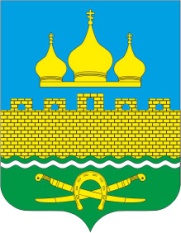 РОССИЙСКАЯ ФЕДРАЦИЯ                  РОСТОВСКАЯ ОБЛАСТЬ  НЕКЛИНОВСКИЙ РАЙОН  МУНИЦИПАЛЬНОЕ ОБРАЗОВАНИЕ «ТРОИЦКОЕ СЕЛЬСКОЕ ПОСЕЛЕНИЕ»СОБРАНИЕ ДЕПУТАТОВ ТРОИЦКОГО СЕЛЬСКОГО ПОСЕЛЕНИЯРЕШЕНИЕОб объявлении конкурса на должность главы Администрации Троицкого сельского поселенияПринято Собранием депутатовТроицкого сельского поселения							«28» апреля 2018 годаВ соответствии со статьей 37 Федерального закона от 06.10.2003 №131-ФЗ «Об общих принципах организации местного самоуправления в Российской Федерации», решением Собрания депутатов Троицкого сельского поселения от 28.04.2018 г. № 110 «О порядке проведения конкурса на должность главы Администрации Троицкого сельского поселения», Собрание депутатов Троицкого сельского поселенияРЕШИЛО:1.Объявить конкурс на замещение должности главы Администрации Троицкого сельского поселения (далее – конкурс).2. Утвердить объявление о проведении конкурса, согласно Приложению № 1.3. Утвердить проект контракта, заключаемого с главой Администрации Троицкого сельского поселения, согласно Приложению № 2.4. Опубликовать настоящее решение не позднее чем за 20 дней до дня проведения конкурса.5.Настоящее решение вступает в силу со дня его официального опубликования.с. Троицкое28.04.2018 г.№ 111Приложение № 1к решению Собрания депутатов Троицкого сельского поселенияот 28.04.2018 г. № 111ОБЪЯВЛЕНИЕо проведении конкурса на замещение должности главы Администрации Троицкого сельского поселения1. Конкурс на замещение должности главы Администрации Троицкого сельского поселения проводится «07» июня 2018 года, в 11:00 ч., в кабинете № 1 Администрации Троицкого сельского поселения (по адресу: Ростовская область, Неклиновский район, с. Троицкое, ул. Ленина, 83).2. Прием документов, подлежащих представлению кандидатами на должность главы Администрации Троицкого сельского поселения в конкурсную комиссию, осуществляется в кабинете № 1 Администрации Троицкого сельского поселения (по адресу: Ростовская область, Неклиновский район, с. Троицкое, ул. Ленина, 83), с 9:00 до 16:00 (перерыв с 12:00 до 13:00), с «17» мая по «05» июня 2018 года включительно (выходные дни – суббота, воскресенье), телефон для справок: 8(86347) 56-1-92.3. Условия конкурса на замещение должности главы Администрации Троицкого сельского поселения:3.1. К участию в конкурсе допускаются граждане Российской Федерации достигшие возраста 18 лет, владеющие государственным языком Российской Федерации и соответствующие квалификационным и иным требованиям, установленным в соответствии с Федеральным законом от 02.03.2007 № 25-ФЗ «О муниципальной службе в Российской Федерации» и иными федеральными законами для замещения должности муниципальной службы главы Администрации Троицкого сельского поселения, при отсутствии обстоятельств, указанных в статье 13 указанного Федерального закона в качестве ограничений, связанных с муниципальной службой.3.2. Кандидат на замещение должности главы Администрации Троицкого сельского поселения должен соответствовать квалификационным требованиям, установленным частью 2 статьи 5 Областного закона от 09.10.2007 № 786-ЗС «О муниципальной службе в Ростовской области».3.3. Для участия в конкурсе гражданин представляет следующие документы:заявление о допуске к участию в конкурсе по форме, согласно Приложению № 1 к настоящему объявлению;собственноручно заполненную и подписанную анкету по форме, установленной уполномоченным Правительством Российской Федерации федеральным органом исполнительной власти;копию паспорта;копию трудовой книжки, за исключением случаев, когда трудовой договор (контракт) заключается впервые;копию документа об образовании;копию страхового свидетельства обязательного пенсионного страхования, за исключением случаев, когда трудовой договор (контракт) заключается впервые;копию свидетельства о постановке физического лица на учет в налоговом органе по месту жительства на территории Российской Федерации;копии документов воинского учета – для граждан, пребывающих в запасе, и лиц, подлежащих призыву на военную службу;заключение медицинской организации об отсутствии заболевания, препятствующего поступлению на муниципальную службу;сведения, предусмотренные статьей 151 Федерального закона от 02.03.2007 № 25-ФЗ «О муниципальной службе в Российской Федерации»;анкету по форме № 4, являющейся Приложением к Инструкции о порядке допуска должностных лиц и граждан Российской Федерации к государственной тайне, утвержденной постановлением Правительства Российской Федерации от 06.02.2010 № 63;медицинскую справку об отсутствии медицинских противопоказаний для работы со сведениями, составляющими государственную тайну, по форме, утвержденной приказом Министерства здравоохранения и социального развития Российской Федерации от 26.08.2011 № 989н.3.4. Дополнительно могут представляться иные документы, подтверждающие стаж, опыт работы кандидата, обладание им знаниями и навыками, необходимыми для исполнения обязанностей главы Администрации Троицкого сельского поселения.3.5. К документам, указанным в пунктах 3.3, 3.4 настоящего объявления, гражданином прилагается их опись в двух экземплярах по форме, согласно Приложению № 2 к настоящему объявлению.Приложение № 1к объявлению о проведении конкурса на замещение должности главы Администрации Троицкого сельского поселенияВ комиссию по проведению конкурса на замещение должности главы Администрации Троицкого сельского поселения_______________________________(Ф.И.О. заявителя)_______________________________ ,проживающего по адресу:____________________________________________________________________________________________________________________________контактный телефон _____________ЗАЯВЛЕНИЕПрошу допустить меня к участию в конкурсе на замещение должности главы Администрации Троицкого сельского поселения, назначенном в соответствии с решением Собрания депутатов Троицкого сельского поселения от «__» _____2018 г. №_____ «Об объявлении конкурса на должность главы Администрации Троицкого сельского поселения». С порядком проведения и условиями конкурса ознакомлен.Согласен на обработку моих персональных данных и проверку сведений, содержащихся в представленных мной документах, комиссией по проведению конкурса на замещение должности главы Администрации Троицкого сельского поселения.«____» _________________ 20___ г. 			_________________________(дата)								(подпись)Приложение № 2к объявлению о проведении конкурса на замещение должности главы Администрации Троицкого сельского поселенияОПИСЬ ДОКУМЕНТОВ,представленных в комиссию по проведению конкурса на замещение должности главы Администрации Троицкого сельского поселенияЯ, ___________________________________________________________(фамилия, имя, отчество, дата рождения кандидата)представляю в комиссию по проведению конкурса на замещение должности главы Администрации Троицкого сельского поселения следующие документы:Подтверждаю, что сведения, содержащиеся в представленных мною документах, достоверны.Документы поданы «____» _________ 20__ г.Подпись лица, представившего документы 			___________________________Документы приняты «____» _________ 20__ г.Подпись секретаря конкурсной комиссии 		  (лица, исполняющего его обязанности) 			___________________________Приложение № 2к решению Собрания депутатов Троицкого сельского поселенияот 28.04.2018 г. № 111ПРОЕКТ КОНТРАКТА,заключаемого с главой Администрации Троицкого сельского поселенияПредседатель Собрания депутатов – глава Троицкого сельского поселения _____________________________________________________________________,(Ф.И.О.)действующий на основании Устава муниципального образования «Троицкое сельское поселение», именуемый в дальнейшем глава муниципального образования, с одной стороны, и гражданин Российской Федерации _______________________________________________________________________,(Ф.И.О.)именуемый в дальнейшем глава Администрации, с другой стороны, заключили на основании решения Собрания депутатов Троицкого сельского поселения от «__» ___ 2018 г. № ____ «_______________________________________________»(наименование муниципального правового акта о назначении)настоящий контракт о нижеследующем:I. Общие положения1. Глава Администрации обязуется исполнять должностные обязанности по должности муниципальной службы главы Администрации Троицкого сельского поселения, назначаемого по контракту, учрежденной в целях обеспечения исполнения полномочий и деятельности Администрации Троицкого сельского поселения (далее – местная администрация), в соответствии с прилагаемойк настоящему контракту должностной инструкцией главы Администрации, назначаемого по контракту, и соблюдать правила внутреннего трудового распорядка местной администрации.2. В Реестре должностей муниципальной службы в Ростовской области должность главы Администрации муниципального образования, назначаемого по контракту, замещаемая главой Администрации, отнесена к высшей группе должностей муниципальной службы в Ростовской области.3. Местом работы главы Администрации является местная администрация.4. Дата начала исполнения должностных обязанностей _____________________________________________________________________________________________________.(указывается число, месяц, год в соответствии с муниципальным правовым  актом о назначении)II. Права и обязанности сторон контракта1. Глава Администрации имеет права, предусмотренные статьей 11 и другими положениями Федерального закона от 02.03.2007 № 25-ФЗ «О муниципальной службе в Российской Федерации» (далее – Федеральный закон), Областным законом от 09.10.2007 № 786-ЗС «О муниципальной службе в Ростовской области» (далее – Областной закон) и иными нормативными правовыми актами о муниципальной службе.2. Глава Администрации обязан исполнять обязанности муниципального служащего, предусмотренные статьей 12 Федерального закона, в том числе соблюдать ограничения, выполнять обязательства и требования, не нарушать запреты, которые установлены Федеральным законом и другими федеральными законами.3. Права и обязанности главы Администрации определяются Федеральным законом от 06.10.2003 № 131-ФЗ «Об общих принципах организации местного самоуправления в Российской Федерации» и другими федеральными и областными законами.III. Условия контракта в части, касающейся осуществленияполномочий по решению вопросов местного значения1. При осуществлении полномочий по решению вопросов местного значения глава Администрации имеет право:а) в пределах своих полномочий, установленных федеральными и областными законами, Уставом муниципального образования «Троицкое сельское поселение», нормативными правовыми актами Собрания депутатов Троицкого сельского поселения, издавать постановления местной администрациипо вопросам местного значения, а также распоряжения местной администрации по вопросам организации работы местной администрации;б) распоряжаться в установленном порядке средствами бюджета Троицкого сельского поселения и муниципальным имуществом Троицкого сельского поселения;в) запрашивать от государственных органов, органов местного самоуправления, организаций и граждан информацию, необходимую для решения вопросов местного значения.2. При осуществлении полномочий по решению вопросов местного значения глава Администрации обязан:а) соблюдать Конституцию Российской Федерации, федеральные законы, Устав Ростовской области, областные законы, Устав муниципального образования «Троицкое сельское поселение», иные нормативные правовые акты;б) организовать и обеспечить решение вопросов местного значения местной администрацией;в) соблюдать при исполнении должностных обязанностей права, свободы и законные интересы человека и гражданина независимо от расы, национальности, языка, отношения к религии и других обстоятельств, а также права и законные интересы организаций;г) обеспечить целевое расходование средств бюджета Троицкого сельского поселения и эффективное управление муниципальным имуществом Троицкого сельского поселения;д) соблюдать ограничения, выполнять обязательства, не нарушать запреты, которые установлены Федеральным законом от 02.03.2007 № 25-ФЗ «О муниципальной службе в Российской Федерации» и другими федеральными законами.3. При осуществлении полномочий по решению вопросов местного значения глава Администрации обладает другими правами и исполняет другие обязанности в соответствии с федеральными и областными законами, Уставом муниципального образования «Троицкое сельское поселение».IV. Оплата труда и гарантии1. В качестве оплаты труда главе Администрации устанавливается денежное содержание, которое состоит из:а) должностного оклада в размере _____ рублей в месяц;б) ежемесячной квалификационной надбавки к должностному окладу в размере _____ процентов должностного оклада;в) ежемесячной надбавки к должностному окладу за выслугу лет в размере _____ процентов должностного оклада (включается в контракт при условии, если у главы администрации есть соответствующий стаж);г) ежемесячной надбавки к должностному окладу за особые условия муниципальной службы (сложность, напряженность, специальный режим работы и иные особые условия) в размере _____ процентов должностного оклада;д) ежемесячного денежного поощрения в размере _____ должностных окладов;е) ежемесячной процентной надбавки к должностному окладу за работу со сведениями, составляющими государственную тайну, в размере _____ процентов должностного оклада;ж) премий за выполнение особо важных и сложных заданий;з) единовременной выплаты при предоставлении ежегодного оплачиваемого отпуска в размере _____ должностных окладов;и) материальной помощи, выплачиваемой один раз в квартал в размере _____ должностных окладов.2. Размер должностного оклада главы Администрации ежегодно увеличивается (индексируется) в соответствии со статьей 7 Областного закона.3. Главе Администрации предоставляется компенсация на лечение, выплачиваемая один раз в квартал в размере ____ должностных окладов.4. Главе Администрации предоставляются основные и дополнительные гарантии , предусмотренные законодательством о муниципальной службе, Уставом муниципального образования «Троицкое сельское поселение».V. Рабочее время и время отдыха1. Главе Администрации устанавливается ненормированный рабочий день.2. Главе Администрации предоставляются:а) ежегодный основной оплачиваемый отпуск продолжительностью 30 календарных дней;б) ежегодный дополнительный оплачиваемый отпуск за выслугу лет продолжительностью _____ календарных дней;в) ежегодный дополнительный оплачиваемый отпуск за ненормированный рабочий день продолжительностью 3 календарных дня.VI. Срок действия контракта1. Контракт заключается в соответствии с частью 2 статьи 37 Федерального закона от 06.10.2003 № 131-ФЗ «Об общих принципах организации местного самоуправления в Российской Федерации» и пунктом 1, статьи 29 Устава муниципального образования «Троицкое сельское поселение» сроком на срок полномочий Собрания депутатов Троицкого сельского поселения четвертого созыва.VII. Условия профессиональной деятельности1. Главе Администрации обеспечиваются надлежащие организационно-технические условия, необходимые для исполнения должностных обязанностей, а также условия труда, соответствующие требованиям законодательства в сфере охраны труда.VIII. Иные условия контракта1. Глава Администрации подлежит обязательному страхованию, предусмотренному законодательством Российской Федерации.2. Иные условия контракта: а) в связи с допуском к сведениям, составляющим государственную тайну, глава Администрации принимает на себя обязательства:соблюдать требования законодательства Российской Федерации о государственной тайне;в случае принятия решения о временном ограничении его права на выезд из Российской Федерации в 5-дневный срок передать имеющийся заграничный паспорт на хранение в местную администрацию до истечения установленного срока ограничения его прав;в полном объеме и своевременно информировать кадровое подразделение местной администрации об изменениях в анкетных и автобиографических данных и о возникновении оснований для отказа ему в допуске к государственной тайне, предусмотренных Законом Российской Федерации от 21.07.1993 № 5485-1 «О государственной тайне»;представлять в установленном порядке в кадровое подразделение местной администрации документы об отсутствии медицинских противопоказаний для работы с использованием сведений, составляющих государственную тайну, согласно перечню, утверждаемому федеральным органом государственной власти, уполномоченным в области здравоохранения и социального развития;в случае попытки посторонних лиц получить информацию секретного характера немедленно сообщить об этом в режимно-секретное подразделение местной администрации или в органы Федеральной службы безопасности Российской Федерации;б) __________________________________________.                                       (если иные условия отсутствуют, то ставится прочерк)IX. Ответственность сторон контракта. Изменение контракта.Расторжение контракта1. Стороны настоящего контракта несут ответственность за неисполнение или ненадлежащее исполнение взятых на себя обязанностей и обязательств в соответствии с законодательством Российской Федерации.2. Изменения могут быть внесены в настоящий контракт по соглашению сторон в следующих случаях:а) при изменении законодательства Российской Федерации о муниципальной службе и иных нормативных правовых актов;б) по инициативе любой из сторон настоящего контракта.3. Выдвижение инициативы главы муниципального образованияоб изменении определенных сторонами условий контракта в случаях, предусмотренных статьей 74 Трудового кодекса Российской Федерации, допускается на основании решения Собрания депутатов Троицкого сельского поселения.О предстоящих изменениях определенных сторонами условий настоящего контракта, а также о причинах, вызвавших необходимость таких изменений, глава муниципального образования обязан уведомить главу Администрации в письменной форме не позднее чем за два месяца, если иное не предусмотрено Трудовым кодексом Российской Федерации.4. Изменения, вносимые в настоящий контракт, оформляются в виде письменных дополнительных соглашений, которые являются неотъемлемой частью настоящего контракта.5. Порядок расторжения настоящего контракта определяется Федеральным законом от 06.10.2003 № 131-ФЗ «Об общих принципах организации местного самоуправления в Российской Федерации».X. Разрешение споров и разногласий1. Споры и разногласия по настоящему контракту разрешаются по соглашению сторон, а в случае, если согласие не достигнуто, в порядке, предусмотренном законодательством Российской Федерации.2. Настоящий контракт составлен в двух экземплярах. Один экземпляр хранится в личном деле главы Администрации, второй – у главы Администрации. Оба экземпляра имеют одинаковую юридическую силу.3. Настоящий контракт вступает в силу со дня его подписания сторонами.Приложениек контракту, заключаемому с главой Администрации Троицкого сельского поселенияДОЛЖНОСТНАЯ ИНСТРУКЦИЯглавы Администрации Троицкого сельского поселения1. Должность муниципальной службы главы Администрации Троицкого сельского поселения (далее – глава Администрации) относится к высшей группе должностей муниципальной службы в Ростовской области.2. Глава Администрации руководит Администрацией Троицкого сельского поселения на принципах единоначалия.3. Глава Администрации:1) подконтролен и подотчетен Собранию депутатов Троицкого сельского поселения;2) представляет Собранию депутатов Троицкого сельского поселения ежегодные отчеты о результатах своей деятельности и деятельности Администрации Троицкого сельского поселения, в том числе о решении вопросов, поставленных Собранием депутатов Троицкого сельского поселения;3) обеспечивает осуществление Администрацией Троицкого сельского поселения полномочий по решению вопросов местного значения.4. Глава Администрации:1) от имени муниципального образования «Троицкое сельское поселение» приобретает и осуществляет имущественные и иные права и обязанности, выступает в суде без доверенности;2) представляет Администрацию Троицкого сельского поселения в отношениях с органами местного самоуправления, органами государственной власти, гражданами и организациями, без доверенности действует от имени Администрации Троицкого сельского поселения, выдает доверенности на представление ее интересов;3) организует взаимодействие Администрации Троицкого сельского поселения с председателем Собрания депутатов – главой Троицкого сельского поселения и Собранием депутатов Троицкого сельского поселения в целях осуществления полномочий по решению вопросов местного значения;4) взаимодействует с Губернатором Ростовской области, Правительством Ростовской области и иными органами исполнительной власти Ростовской области;5) в соответствии с областным законом принимает участие в заседаниях Правительства Ростовской области;6) в случаях и порядке, установленных Губернатором Ростовской области, вносит проекты правовых актов Губернатора Ростовской области и Правительства Ростовской области;7) обеспечивает составление и внесение в Собрание депутатов Троицкого сельского поселения проекта бюджета Троицкого сельского поселения и отчета о его исполнении, исполнение бюджета Троицкого сельского поселения;8) вносит в Собрание депутатов Троицкого сельского поселения проекты нормативных правовых актов Собрания депутатов Троицкого сельского поселения, предусматривающих установление, изменение и отмену местных налогов и сборов, осуществление расходов из средств бюджета Троицкого сельского поселения, и дает заключения на проекты таких нормативных правовых актов;9) организует разработку, утверждение и исполнение муниципальных программ;10) в случаях и порядке, установленных федеральным и областным законодательством, муниципальными правовыми актами, организует владение, использование и распоряжение имуществом, находящимся в собственности Троицкого сельского поселения;11) издает в пределах своих полномочий правовые акты;12) вносит проекты решений Собрания депутатов Троицкого сельского поселения;13) утверждает штатное расписание Администрации Троицкого сельского поселения;14) является представителем нанимателя (работодателем) в отношении муниципальных служащих, проходящих муниципальную службу в аппарате Администрации Троицкого сельского поселения, иных работников аппарата Администрации Троицкого сельского поселения, вправе делегировать полномочия представителя нанимателя (работодателя) в отношении указанных муниципальных служащих, в соответствии с областным законом;15) ведет прием граждан, рассматривает обращения граждан по вопросам, относящимся к его компетенции;16) осуществляет иные полномочия в соответствии с федеральным и областным законодательством, Уставом муниципального образования «Троицкое сельское поселение».5. Глава Администрации должен соблюдать ограничения и запреты и исполнять обязанности, которые установлены Федеральным законом от 25.12.2008 № 273-ФЗ «О противодействии коррупции» и другими федеральными законами.6. Глава Администрации несет персональную ответственность за состояние антикоррупционной работы в Администрации Троицкого сельского поселения.Председатель Собрания депутатов – глава Троицкого сельского поселенияГ.В.Туев№ п/пНаименование документаКоличество листов________________________«__» ___________ 20__ года(место заключения контракта)(дата заключения контракта)Председатель Собрания депутатов – глава Троицкого сельского поселения____________________________________________________________(Ф.И.О.)______________________________адрес _______________________________________________________(подпись)М.П.Глава Администрации Троицкого сельского поселения____________________________________________________________(Ф.И.О.)паспорт серия ______ № _________выдан ______________________________________________________________(указывается кем выдан и дата выдачи)адрес _________________________ИНН _______________________________________________________(подпись)